اختبار استدراكي في مادة الرياضياتالتمرين الأول :أوجد مدور الأعداد العشرية التالية :  23,03   ;    785,65   ضع مكان النقط العـدد المناسب :      ;     هل هذا الجدول يمثل وضعية تناسبية ؟   مع التعليل ؟           التمرين الثاني :يملك حمزة  DA 350 ،صرف منها    في شراء هدية .ما ثمن الهدية ؟ و كم يتبقى لدى حمزة ؟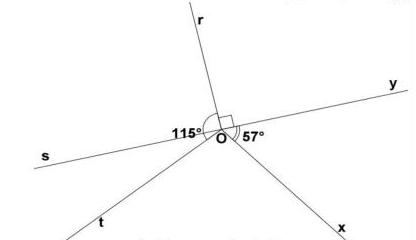 التمرين الثالث :اكمل الجدول الاتي :Belhocine : https://prof27math.weebly.com/                                                  متوسطة عبد الحميد بن باديس 142127الزاويةحادةقائمةمستقيمةمنفرجةالتسميةالقيس